Пояснительная запискаХарактеристика объединенияДополнительная общеразвивающая программа «Ракетомоделирование», востребована учащимися города и является одним из наиболее эффективных средств их приобщения к изучению вопросов космонавтики, межпланетных полетов и изучению устройства ракетной техники. Занимаясь ракетомоделизмом, школьники изучают историю развития ракетной техники, знакомятся с законами аэродинамики, с баллистикой полета, с термодинамикой и материаловедением, с технологией изготовления ракет. Программа «Ракетомоделирование» имеет общеразвивающую ориентацию.Программа может быть реализована как в очной форме, так и с использованием электронной формы обучения и дистанционных образовательных технологий.Новизна дополнительной общеразвивающей программы «Ракетомоделирование» заключается в интеграции содержания деятельности по конструированию и моделированию не только спортивных ракет, но и ракетопланов и ракет-копий.Изучение данного курса актуально в связи с тем, что без развития технического творчества наша страна не сможет сохранить статус ведущей технической державы. Развитие технического творчества рассматривается как одно из важных направлений в педагогике, что обусловлено приоритетной задачей формирования интеллектуальной элиты общества. Почти все промышленные предприятия города и области испытывают потребности в кадрах рабочих технических профессий и инженерно-технических специальностей. В связи с этим социум испытывает потребность в пропаганде технического творчества, как одного из условий развития обеспечения необходимыми кадрами города и региона.Педагогическая целесообразность дополнительной общеразвивающей программы «Ракетомоделирование» заключается в том, что процесс разработки и изготовления моделей, а также участие обучающихся в соревнованиях происходит в условиях группового общения, что способствует формированию коммуникативных качеств, выстраиваются отношения в коллективе, умение работать в команде, соподчинять свои интересы и потребности с интересами и потребностями коллектива и общества.Отличительной особенностью программы «Ракетомоделирование» является то, что занятия по данной программе можно вести разноуровневые, то есть с детьми различного уровня развития интеллектуальных способностей и навыков работы с инструментом. Например, более подготовленные дети могут выбрать для построения сложные модели (копии ракет, радиоуправляемый ракетоплан), а менее подготовленные - модели более простые (ротошут, ракетоплан). Это позволяет всем детям заниматься в объединении, независимо от уровня их предварительной подготовки.     Третий год обученияУчащиеся участвуют в различных соревнованиях, тем самым оттачивая спортивное мастерство.Средствами контроля успешности реализации программы являются проводимые соревнования, показательные выступления, выставки технического творчества. Очень важным для учащихся является достоверность оценки результатов их деятельности ввиду наличия отработанных правил проведения соревнований.Особенности учебного года – Подготовка к городским ракетомодельным соревнованиям, посвященным 78-ой годовщине Победы в Великой Отечественной войне.Целивоспитание творческой личности, нравственно и духовно богатой, способной к саморазвитию, к самореализации и жизнетворчеству.Опираясь на детскую увлеченность ракетомоделизмом, педагог, сам увлеченный этим видом моделирования, ставит цель развития личности ребенка в процессе совместной творческой деятельности. Для реализации программы необходимо решить ряд обучающих, развивающих и воспитательных задач во взаимосвязи, так как процессы обучения, воспитания и развития происходят в образовательной деятельности и на них влияют отношения, складывающиеся в этой деятельности. ЗадачиЛичностные задачи -  это воспитание трудолюбия, патриотизма, морально-этических норм поведения, культуры общения. В процессе реализации программы в образовательном процессе строятся такие отношения (на занятиях, тренировках, соревнованиях) как взаимовыручка, стремление к результату, к победе, которые способствуют нравственному и духовному росту учащихся.	Метапредметные задачи:Развитие регулятивных универсальных учебных действий- способность организовать учебную деятельность: целеполагание; планирование; прогнозирование; контроль; коррекция; оценка;- способность к целеполаганию - как постановка учебной задачи на основе соотнесения того, что уже известно и усвоено учащимся, и того, что еще неизвестно;- способность к планированию - определение последовательности промежуточных целей с учетом конечного результата; составление плана и последовательности действий;- способность к прогнозированию – предвосхищение результата и уровня усвоения; его временных характеристик;- способность к контролю в форме сличения способа действия и его результата с заданным эталоном с целью обнаружения отклонений от него;- способность к коррекции – внесение необходимых дополнений и корректив в план и способ действия в случае расхождения ожидаемого результата действия и его реального продукта;- способность к оценке – выделение и осознание учащимся того, что уже усвоено и что еще подлежит усвоению, оценивание качества и уровня усвоения;- способность к саморегуляции: мобилизация сил и энергии; способность к волевому усилию – выбору в ситуации мотивационного конфликта и к преодолению препятствий.Развитие познавательных универсальных учебных действий.Общеучебные универсальные действия: - способность самостоятельно выделить и сформулировать познавательные цели;- способность к поиску и выделение необходимой информации; применение методов информационного поиска, в том числе с помощью компьютерных средств;- способность к структурированию знаний;- способность к осознанному и произвольному построению речевого высказывания в устной и письменной форме;- способность выбора наиболее эффективных способов решения задач в зависимости от конкретных условий;- способность к рефлексии способов и условий действия: контроль и оценка процесса и результатов деятельности;- способность понимания и адекватная оценка языка средств информации;- способность постановки и формулирования проблемы, самостоятельное создание алгоритмов деятельности при решении проблем творческого и поискового характера.- способность к знаково-символическим действиям: моделированию; преобразованию модели с целью выявления общих законов, определяющих данную предметную область.Логические универсальные действия:- способность к анализу, синтезу, сравнению, классификации объектов по выделенным признакам;- способность к подведению под понятий, выведению следствий;- способность установления причинно-следственных связей;- способность построения логической цепи рассуждений;- способность доказывать и находить доказательство;- способность выдвижения гипотез и их обоснование;- способность к постановке и решению проблемы: формулирование проблемы,- самостоятельное создание способов решения проблем творческого и поискового характера. Развитие коммуникативных универсальных учебных действий- способность к учебному сотрудничеству с педагогом и сверстниками; - определение цели, функций участников, способов взаимодействия; - способность к умению ставить вопросы (инициативное сотрудничество в поиске и сборе информации); - способность разрешать конфликты (выявление, идентификация проблемы, поиск и оценка альтернативных способов разрешения конфликта, принятие решения и его реализация); - способность управления поведением партнера (контроль, коррекция, оценка действий партнера); - умение с достаточной полнотой и точностью выражать свои мысли в соответствии с задачами и условиями коммуникации.Ожидаемые результаты освоения программы учащимися- выявление, развитие и реализация творческих потенциальных способностей учащихся;- укрепление их позитивного самовосприятия и самовыражения в процессе обучения в ракетомодельном объединении;- превращение начального интереса к ракетомодельному творчеству в зрелую мотивационную сферу, обоснованную внутренней позицией учащегося;- воспитание чувства коллективизма и ответственности за конечный результат труда;- воспитание творческой личности, нравственно и духовно богатой, способной к саморазвитию, к самореализации и жизнетворчеству.Формы и методы контроля, система оценок Способы определения результативности программы:- педагогическое наблюдение;- педагогический анализ результатов:тестирование, анкетирование;опрос, выполнение учащимися диагностических заданий;участие в конкурсах, выставках, соревнованиях, олимпиадах;защита проектов;решение задач поискового характера;активность учащихся на занятиях и т.д.МониторингДля отслеживания результативности используется:	Формы подведения итогов реализации программы:- участие в городских, областных, Всероссийских выставках, соревнованиях, олимпиадах;-   участие в конкурсах, конференциях, защите творческих работ.Календарно-тематический планна период 01.09.2022 - 31.05.2023рабочая программа рассчитана на 36 недель, 144 часа Методическое обеспечение образовательного процессаРазработка конспекта учебных занятий, открытых уроков, методических пособий, рекомендаций, применяемых учебных пособий, дидактического материала, систематизация материалов.Разработка конспекта теоретического материала.Разработка практических занятий.Здоровьесберегающие технологииЗдоровьесберегающие образовательные технологии — это система, создающаю максимально возможные условия для сохранения, укрепления и развития духовного, эмоционального, интеллектуального, личностного и физического здоровья всех субъектов образования: учащихся, педагогов и др. (О.В. Петров). Поэтому один из приоритетов на современном этапе в образовании, ориентирован на решение задач по формированию, сохранению и укреплению здоровья.    Вследствие вышеизложенного при реализации данной программы важной её составляющей будет организация учебно-воспитательного процесса с применением здоровьесберегающих технологий, а именно:Повышение профессионального уровняаттестация на высшую квалификационную категорию;участие в семинарах, конференциях, конкурсах, фестивалях, мастер-классах различного уровня.Воспитательная работа и массовые мероприятияВзаимодействие педагога с родителямиПланируемые результаты деятельности педагога- Подготовка моделей для участия в соревнованиях;- участие в соревнованиях городского и областного уровней.Список литературыАксарова Т.Н., Новоселов С.А. Техническое творчество детей. Екатеринбург. Н- методический центр доп. Техн. Образования 1996.Альштулер Г.Е. «Алгоритм изобретения», М. Московсий рабочий, 1973Алемасов В.Е. «Теория реактивных двигателей», М. Машиностроение,1980Басова Н.В. Педагогика и практическая психология. Ростов Н\Д. Издательство «Феникс», 1999.Бурдаков В.П. «Внешние ресурсы и космонавтика», М. Атомиздат, 1976Букш Е.Л. «Основы ракетного моделизма», М. ДОСААФ,1972Горнова Г.Н., Новоселов С.А. Педагогическая система развития технического творчества в учреждениях дополнительного образования. Методическое пособие. Екатеринбург. Объединение «Дворец Молодежи». 1999.Горский В.А., Кротов И.В. «Ракетное моделирование», М.ДОСААФ,1973Гильзин К.А. «Электрические межпланетные корабли»,М. Наука,1970Ермаков А.М. «Простейшие авиамодели», М. Просвещение,1984Карташов Н.В. «Боевые неуправляемые ракеты», М.Воениздат,1969Колотилов В.В. Техническое моделирование и конструирование. М. Просвещение. 1983.Ключ на старт. Инфор. Бюл-нь Федерации ракетомодельного Спорта М Все для вас 2000.Кротов И.В. «Модель ракеты», М. ДОСААФ,1986Правила проведения соревнований по ракетомодельному спорту в России, М. РОСТО. 1997.Программы для внешкольных учреждений и образовательных школ. М. Просвещение. 1988.Пронин Л.М. «Баллистические ракеты», М.Рожков В.С. Спортивные модели ракет. М. Издательство ДОСААФ СССР. 1987.Рожков В.С. Строим летающие модели. М. Патриот. 1990.Рожков В.С. Космодром на столе М. Машиностроение, 1999.Sporting code: General regulations and special rules FAI. 2006.Столяров Е.С. «Развитие технического творчества школьников», М.Просвеще    ние,1983г.Столяров Ю.С. «Модель и машина», М. ДОСААФ,1981г.УменияЗнанияЦенности- обладают навыками чтения и выполнения чертежей;- готовят стартовое оборудование к запуску моделей ракет;- осуществляют:стапельную сборку ракетоплана;сборку моделей ракет класса S9A, S3A, S6A, S4A, S5, S7;- владеют приемами обработки деталей на токарном станке;- участвуют в выставках исоревнованиях.Имеют представление:о ракетной силе;реактивном движении в природе;классификации МРД;типоразмерах двигателей ракет.Знают:приёмы работы сматериалами, инструментами; технологию стапельной сборки; технологию сборки моделей ракет;теорию полета моделейракет;правила соревнований по ракетомодельному спортуОсознают:- необходимость выполнять правила техники безопасности труда и запуска моделей;- значение теории дляполучения планируемого результата;- влияния качества работы в процессе создания модели на желаемый результат.Испытывают потребность в самореализации посредством участия в соревнованиях различного уровня.Обладают способностью:- к конструктивному взаимодействию;- к адекватной самооценкерезультатов своего труда.Проявляют:- целеустремленность;- внимание.Педагогический мониторингМониторинг образовательной деятельности детейКонтрольные задания и тестыСамооценка учащегосяДиагностика личностного роста и продвиженияВедение дневника личных достиженийАнкетированиеПортфолиоПедагогические отзывыОформление листов индивидуального образовательного маршрутаВедение журнала учета работы объединенияОформление фотоотчетовЗнаковая система оценивания (оптимальный, достаточный и критический уровни)Оформление фотоотчетов№                       Темы занятийВсегочасТеориячасПрактикачасКалендарные сроки1Вводное занятие.22-Знакомство с планом работы объединения на год, правила поведения на занятиях, правила техники безопасности при работе на станках. Выбор чертежей  моделей.03.09.20222Классификация моделей ракетопланов642Воздушно-космические системы (космический самолет и планер). Модели ракетопланов категории S-4, S-8. Модели ракетного самолета и планера. Модель ракеты-носителя модели планера. Подготовка простейших эскизов и рабочих чертежей.04.09.202210.09.202211.09.20223Конструктивные особенности моделей ракетопланов20416	Модель ракетоплана – летательный аппарат двухрежимного полета.	Общее в моделях ракетопланов от ракет и планеров из авиамоделизма по технологии изготовления и применяемым материалам. Специфика применяемых материалов. Расчет баллистической и планирующей траектории. Особенности конструкции. Материалы. Основные элементы моделей ракетопланов и технические требования к ним. Компоновка ракетопланов.	Изготовление узлов и агрегатов моделей ракетопланов. Технологические приемы и варианты изготовления. Запуск моделей. Замеры параметров траектории и сравнение с расчетными данными.17.09.202218.09.202224.09.202225.09.202201.10.202202.10.202208.10.202209.10.202215.10.202216.10.20224Проектирование и построение моделей ракетопланов  S4В24816	Выбор модели. Разработка проекта. Пояснительная записка. Разработка чертежей. Выбор материалов для изготовления моделей S4В. Правила безопасности. 	Практическая работа	Изготовление моделей ракетопланов S4В. Подготовка и проведение конкурса проектов.22.10.202223.10.202229.10.202230.10.202205.11.202206.11.202212.11.202213.11.202219.11.202220.11.202226.11.202227.11.20225Термодинамика в ракетном моделизме624Методы определения технических характеристик реактивных двигателей. Работы К. Семенявичуса, А.Д. Засядько, К.И. Константинова. Расчет рабочих параметров микроракетного двигателя твердого топлива (МДТТ). Внутренняя баллистика МДТТ. Расчет сопла. Правила безопасности.	Работа над проектом креплений двигателя. 03.12.202204.12.202210.12.20226Аэродинамика крыла. Расчет профиля крыла826	Понятие о скорости полетов. Докритическое и закритическое обтекание. Эффект турбулентности. Искусственная турбализация. Крыло Леонардо да Винчи. Работы Н.Е. Жуковского. Подъемная сила и лобовое сопротивление. Аэродинамическое качество. Поляры крыла. Особенности аэродинамики жесткого и мембранного крыла. Бионика и планирующий полет. Методика теоретического расчета профиля крыла ракетоплана.	Изготовление ракетопланов, элементы механизации крыла. Испытание в полете без двигателей. Сбросы. Определение аэродинамических характеристик профилей крыла с помощью сбросов.11.12.202217.12.202218.12.202224.12.20227Регулировка моделей планеров ракетопланов826	Регулировка моделей ракетопланов на максимальное время полета или дальность планирования. Точки на поляре крыла, соответствующие этим режимам полета. Правила безопасности.		Регулировочные сбросы. Тренировки. Демонстрационные полеты. Соревнования ракетопланов на время и дальность пилотирования.25.12.202214.01.202315.01.202321.01.20238Копии ракетопланов281018Копии ракетопланов. Правила стендовой оценки копий ракет. Оценка копий на реализм полета. Знакомство с документацией и копиями, построенными учащимися объединения ранее. Выбор прототипа для изготовления модели ракетоплана. Разработка рабочей документации копий - ракетопланов, технологических процессов и чертежей технологической оснастки. Правила безопасности на старте. Разбор полетов. Подготовка проектов.	Изготовление копий ракетопланов. Сборка копий ракетопланов. Окраска копий ракетопланов и нанесение рисунков и маркировочных надписей. Комплектование папки с рабочей документацией для стендовой оценки на соревнованиях (чертежи прототипа, чертежи модели, фотографии). Запуски моделей – копий ракетопланов. 22.01.202328.01.202329.01.202304.02.202305.02.202311.02.202312.02.202318.02.202319.02.202325.02.202326.02.202304.03.202305.03.202311.03.20239Опытно-экспериментальная и исследовательская работа. Запуски моделей ракетопланов.301218Этапы создания исследовательского проекта. Тема, цели и задачи исследования. Гипотеза. Правила оформления проекта. Презентация проекта. Правила защиты проекта. Правила безопасности на старте. Разбор полетов. Составление плана работы над исследовательским проектом. Сбор информации. Оформление проекта. Создание презентации проекта. Подготовка к защите проекта. Запуск моделей ракетопланов. Контроль полета модели ракетопланов. Записи параметров.  Определение результата полета. 12.03.202318.03.202319.03.202325.03.202326.03.202301.04.202302.04.202308.04.202309.04.202315.04.202316.04.202322.04.202323.04.202329.04.202330.04.202310Подготовка и проведение соревнований1028	Правила безопасности. Технический контроль моделей перед соревнованиями. Подготовка документации. Проверка стартового оборудования.	Организация соревнований. Участие в соревнованиях.06.05.202307.05.202313.05.202314.05.202320.05.202311Заключительное занятие22-  Подведение итогов. Анализ результатов работы объединения. Награждение.21.05.2023Итого:1445094Резервные занятия27.05.202328.05.2023- контроль температуры и свежести воздуха, освещения кабинета;- чередование видов учебной деятельности;- чередование видов преподавания: словесный, наглядный, самостоятельная работа, аудиовизуальный, практическая работа, самостоятельная работа;- умение педагога дополнительного образования использовать ТСО как средство для дискуссии, беседы, обсуждения;- контроль за правильной посадкой учащегося;- физкультминутки, динамические паузы, дыхательная гимнастика, гимнастика для глаз, массаж активных точек;- применение внешней мотивации: оценка, похвала, поддержка, соревновательный момент; - применение педагогики сотрудничества на занятиях.№ п/пНазвание мероприятияСрокиМесто проведения1.День знанийсентябрьЦТТ № 12.День открытых дверейсентябрьЦТТ № 13.День запуска спутникаоктябрьЦТТ № 14.День Матери ноябрьЦТТ № 15.Новый годдекабрьЦТТ № 16.День защитника ОтечествафевральЦТТ № 17.8 МартамартЦТТ № 18.День КосмонавтикиапрельЦТТ № 19.День ПобедымайЦТТ № 1№ п/пФормы взаимодействияТемаСроки1Родительские собранияПлан работы объединения на 2022-2023 учебный годсентябрь2Ракетомодельные соревнованияПодведение итогов работы объединения за учебный годмай3Анкетирование родителейУдовлетворенность деятельностью ЦТТ № 1апрель4Индивидуальные и групповые консультацииПовышение психолого-педагогической компетентности родителейпо мере обращения5ДругоеМотивация родителей к оказанию материальной помощи объединениюдля участия в конкурсах и соревнованиях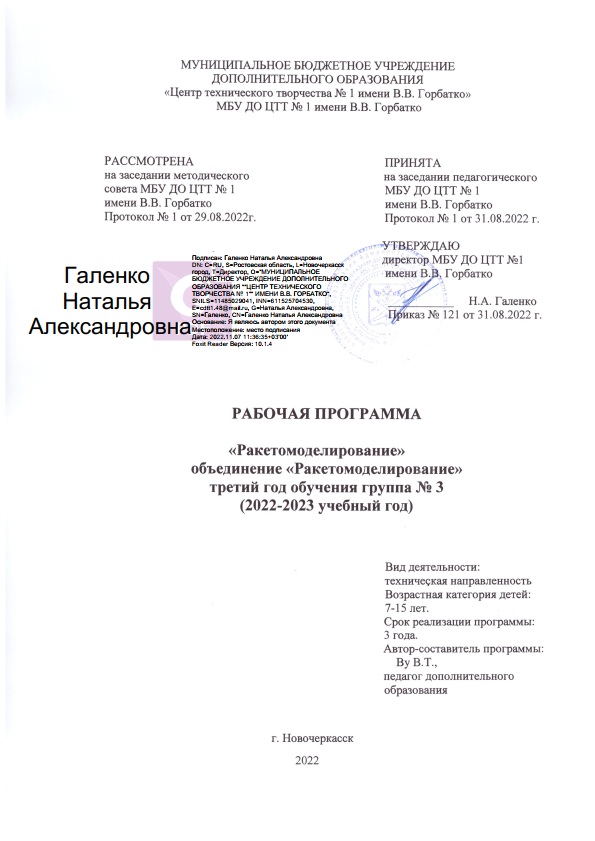 